Konfederace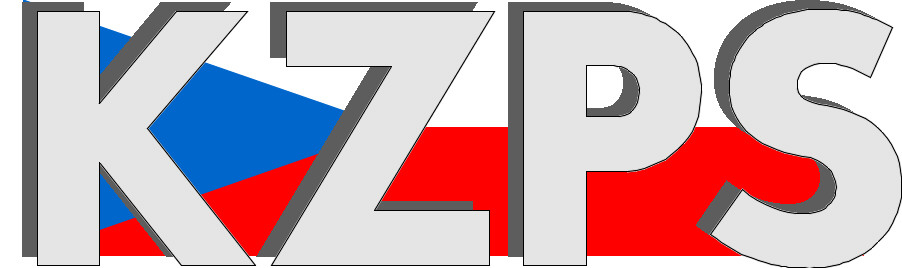 zaměstnavatelských a podnikatelských svazů ČR Sekretariát:	    	 Václavské nám. 21	               tel.: 222 324 985                   	 110 00 Praha 1		               fax: 224 109 374  	            	            mail: kzps@kzps.cz S t a n o v i s k o Konfederace zaměstnavatelských a podnikatelských svazů ČRk „Antibyrokratického balíčku I.“V rámci mezirezortního připomínkového řízení jsme obdrželi uvedený návrh. K němu Konfederace zaměstnavatelských a podnikatelských svazů ČR (KZPS ČR) uplatňuje následující připomínky a dále návrh Unie zaměstnavatelských svazů ČR (v příloze).ObecněK předloženému materiálu je třeba konstatovat, že jakákoliv iniciativa vedoucí k omezení byrokracie je ze strany KZPS vítána, protože zrušení některých existujících nadbytečných povinností je pozitivní záležitostí. Podstatně důležitější je však ukládání nadbytečných povinností efektivně předcházet, což se mnohdy nedaří. V rámci legislativního procesu, především pak v případech, kdy návrh právního předpisu neproběhne z různých důvodů řádným připomínkovým řízením, není možnost nadbytečnost některých návrhů namítat. Příkladem může být stávající sněmovní tisk č. 174, jehož obsahem je návrh novelizace zák. č. 395/2009 Sb., kdy ÚOHS dodatečně po předložení návrhu konstatoval, že navržená transpoziční novela rozšiřuje nepřiměřeným způsobem nad rámec směrnice povinnost písemného uzavírání smluv. Proto by bylo vhodné vytvořit systémový nástroj k předcházení ukládání nadbytečných povinností, především pro podnikatele. Jedním z prostředků, jak zapojit do tohoto procesu veřejnost může být i nově zřízený web stopbyrokracii.cz, který by mohl být zaměřen nejenom na náměty ke stávajícím předpisům, ale i ve vztahu k uvažovaným návrhům.K jednotlivým návrhůmKe str. 1 (zák. č. 361/2000 Sb.) – současně se rozšíří povinnosti lékařů přenést výsledek vyšetření o způsobilosti do centrálního registru řidičů.Ke str. 9 (zák. č. 561/2004 Sb.)  – naskýtá se otázka, jak se budou zájemci o studium orientovat, která škola a v jakém jiném, než českém jazyce provádí výuku.Kontaktní osoby:JUDr. Zdeněk Čáp			e-mail: cap@scmvd.cz		tel:	224 109 314Mgr. Jakub Machytka			e-mail: jakub.machytka@uzs.cz		tel:	727 956 059Dr. Jan Zikeš				e-mail:	zikes@kzps.cz			tel:	222 324 985V Praze dne 11. srpna 2022 										        Jan W i e s n e r		                                                                            			             prezident